Заявки принимаются в формате WORD! Скан-копии и в PDF не принимаются!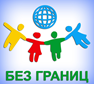 Просим НЕ заполнять заявку заглавными буквами! 
Информация, отмеченная ***, копируется и переносится в дипломы без корректировки!   
ЗАЯВКА на участие в I Всероссийском конкурсе   «ДУША РОДИНЫ…РОДИНА ДУШИ»(изобразительное творчество, пленэр) Дата подачи заявки: __________________________УКАЗАТЬ: Пакет «БАЗОВЫЙ» или Пакет «ПРЕМИУМ» - ненужное удалить!(Если наименование, данные о руководителе и направляющей организации не меняются, то в одну заявку можно вносить все номинации!)№ п/п***Наименование коллектива/ФИО участника:Город: 
Руководитель: Тел.: E-mail:   Концертмейстер:Направляющая организация (ДШИ и тд): *** Благодарственные письма за доп.плату (при необходимости):1.***Участник (ФИО): ***Номинация:                                ***Возрастная категория: ***Участник (ФИО): ***Номинация:                                ***Возрастная категория: Название номера, ссылка  1.  «        » ссылка на работу: 
  2.  «        » ссылка на работу:    1.  «        » ссылка на работу: 
  2.  «        » ссылка на работу:  2.***Участник (ФИО) ***Номинация:                                ***Возрастная категория: ***Участник (ФИО) ***Номинация:                                ***Возрастная категория: Название номера, ссылка  1.  «        » ссылка на работу:   2.  «        » ссылка на работу:   1.  «        » ссылка на работу:   2.  «        » ссылка на работу: 3.***Участник (ФИО) ***Номинация:                                ***Возрастная категория:***Участник (ФИО) ***Номинация:                                ***Возрастная категория:Название номера, ссылка  1.  «        » ссылка на работу:   2.  «        » ссылка на работу:   1.  «        » ссылка на работу:   2.  «        » ссылка на работу: 4.***Участник (ФИО) ***Номинация:                                ***Возрастная категория:***Участник (ФИО) ***Номинация:                                ***Возрастная категория:Название номера, ссылка  1.  «        » ссылка на работу:   2.  «        » ссылка на работу:   1.  «        » ссылка на работу:   2.  «        » ссылка на работу: 5.***Участник (ФИО) ***Номинация:                                ***Возрастная категория:***Участник (ФИО) ***Номинация:                                ***Возрастная категория:Название номера, ссылка  1.  «        » ссылка на работу:   2.  «        » ссылка на работу:   1.  «        » ссылка на работу:   2.  «        » ссылка на работу: ПРОВЕРЯЙТЕ КОРРЕКТНОСТЬ ССЫЛОКПРОВЕРЯЙТЕ КОРРЕКТНОСТЬ ССЫЛОКПРОВЕРЯЙТЕ КОРРЕКТНОСТЬ ССЫЛОКПлательщик:Физ. лицо (ФИО, пасп. данные, адрес, телефон):Юр. лицо: Реквизиты организации:Физ. лицо (ФИО, пасп. данные, адрес, телефон):Юр. лицо: Реквизиты организации:ОРГКОМИТЕТ МФК «БЕЗ ГРАНИЦ»: (812) 380-52-72; 8-952-399-11-59 (WhatsApp)Регистрация заявок: konkursBG@yandex.ru  Любые изменения или дополнения  вносятся в эту же заявку и выделяются цветом.
При повторных изменениях первоначальное выделение цветом снимается, новое выделяется!  